Date:…Dear Editor  [International Journal of Psychology and Education Studies (IJPES)]We wish to submit a new manuscript entitled “……..” for consideration by the International Journal of Psychology and Education Studies (IJPES)We confirm that this work is original and has not been published elsewhere nor is it currently under consideration for publication elsewhere.This manuscript is about………Please address all correspondence concerning this manuscript to me at ….. (correspondence email). Thank you for your consideration of this manuscript.Sincerely,Name (Corresponding Author)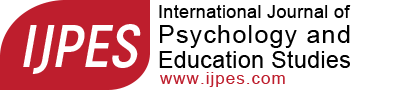 IJPES  Cover Letter (Authors)